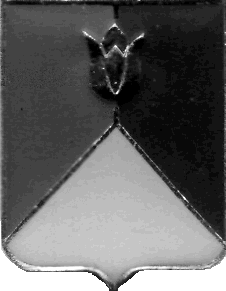 СОБРАНИЕ ДЕПУТАТОВ КУНАШАКСКОГО МУНИЦИПАЛЬНОГО РАЙОНА ЧЕЛЯБИНСКОЙ ОБЛАСТИРЕШЕНИЕ9  заседаниеот « 20 » ноября 2019 г. №  139 О     внесении      изменений       в      Положение   «Об Управлении   образования   администрации  Кунашакского       муниципального        района»,  утвержденного  решением  Собрания депутатов Кунашакского   муниципального  района    № 8 от 18.02.2016г.                 Рассмотрев письмо исполняющего главы Кунашакского муниципального района от 22.10.2019 года № 1890, руководствуясь Федеральными законами №131-ФЗ «Об общих принципах организации местного самоуправления в Российской Федерации» от 06.10.2003 года, № 273-ФЗ «Об образовании в Российской Федерации» от 29.12.2012 года, № 124-ФЗ «Об основных гарантиях прав ребенка» от 24.07.1998 года,  Уставом Кунашакского муниципального района, Собрание депутатов Кунашакского муниципального района РЕШАЕТ:Внести изменения в Положение «Об Управлении образования администрации Кунашакского муниципального района», утвержденного решением Собрания депутатов Кунашакского муниципального района № 8 от 18.02.2016 года, согласно приложению.  Контроль исполнения данного решения возложить на комиссию по социальным вопросам, образованию, здравоохранению Собрания депутатов Кунашакского муниципального района.Настоящее решение вступает в силу со дня подписания и подлежит официальному опубликованию.    Председатель     Собрания депутатов                                                                        А.В. ПлатоновПриложениек решению Собрания депутатовКунашакский муниципального района от   « 20 » ноября  2019года  №  139Изменения,  вносимые в  Положение «Об Управлении образования администрации Кунашакского муниципального района», утвержденного  решением  Собрания депутатов  Кунашакского   муниципального  района    № 8   от 18.02.2016г.Подпункт 4 пункта 20 изложить в следующей редакции:    «4) обеспечение целостности, системности и преемственности уровней образования, дифференциации и вариативности образовательных организаций и программ (в пределах своих полномочий);» .Подпункт 31 пункта 22 изложить в следующей редакции:   «31) осуществляет экспертную оценку последствий заключения договоров аренды и договоров безвозмездного пользования имуществом, закрепленного за подведомственными образовательными организациями на праве оперативного управления, для обеспечения образования, воспитания, развития, отдыха и оздоровления детей;» . В подпункте 47 пункта 22 слова «в более раннем возрасте» заменить словами «позже восьми лет».Пункт 22 дополнить подпунктами 77, 78, 79  следующего содержания:     «77) заключает договоры о целевом обучении по программам среднего профессионального или высшего профессионального педагогического образования по очной форме обучения;       78) организует  бесплатную перевозку обучающихся между населенными пунктами, входящими в состав Кунашакского муниципального района;       79) обеспечивает учебниками и учебными пособиями, а также учебно-методическими материалами, средствами обучения и воспитания организации, осуществляющие образовательную деятельность по основным образовательным программам, в пределах федеральных государственных образовательных стандартов, в том числе за счет бюджетных ассигнований местного бюджета.».      Глава района                                                                                    С.Н. Аминов 